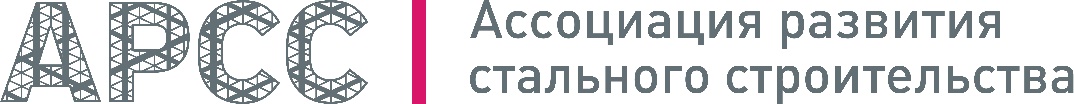 Анкета заявителяна включение в реестр проектировщиков Ассоциации развития стального строительства1. Общая информация о заявителе1. Общая информация о заявителе1.1.  Полное наименование юридического лица1.2. Сокращенное наименование юридического лица1.3. Юридический адрес1.4. Фактический адрес1.5. ОГРН/дата1.6. ИНН/КПП1.7. Численность организации, в том числе численность проектной группы1.8. Срок деятельности компании1.9. Отсутствие судебных претензий1.10. Годовой объем ПИР2.  Направление деятельности заявителя2.  Направление деятельности заявителя2.1. Краткое описание направления деятельности компании - заявителя 2.2. Виды производимой продукции/услуг2.3. Наличие научно-технического совета2.4. Наличие уникальных компетенций2.5. Возможность разработки базисного инжиниринга2.6. Возможность BIM-проектирования с использованием 3D графических инструментов3.  Контактная информация3.  Контактная информация3.1. ФИО представителя по работе с АРСС3.2. Основания полномочий представителя (устав, реквизиты доверенности, др.)3.3. Контактный телефон представителя3.4. Адрес электронной почты представителя3.5. ФИО Генерального директора (ГД)3.6. Контактный телефон ГД3.7. Адрес электронной почты ГД3.8. Сайт компании3.9. Наличие сертификаций организации4. СРО/лицензии4. СРО/лицензии4.1. Наличие СРО4.2. Наличие допусков к работам, оказывающих влияние на безопасность объектов капитальногостроительства4.3. Наличие свидетельств на проведение инженерных изысканий4.4. Наличие свидетельств на обследование состояния зданий и сооружений4.5. Действующие аккредитации и квалификации на промпредприятиях5. Банковские реквизиты5. Банковские реквизиты5.1. Наименование обслуживающего банка5.2. Расчетный счет5.3. Корреспондентский счет5.4. БИК6. Перечень и краткая характеристика основных выполненных проектов (с указанием номера договораи даты) 7. Перечень архитектурного и инженерного программного обеспечения (лицензионный договор с указанием номера договора и даты)8. Перечень выполняемых работ (для дополнительного контекстного поиска в электронном реестре), нужное подчеркнутьПо видам проектных работ:Схемы планировочной организации земельного участкаАрхитектурные решенияКонструктивные решенияИнженерное оборудование, внутренние сети инженерно-технического обеспечения, инженерно-технические мероприятияНаружные сети инженерно-технического обеспечения, инженерно-технические мероприятияТехнологические решенияСпециальные разделы проектной документацииПроект организации строительстваПроект мероприятий по охране окружающей средыПроект мероприятий по обеспечению пожарной безопасностиПроект мероприятий по обеспечению доступа маломобильных групп населенияРаботы по обследованию строительных конструкций зданий и сооруженийРаботы по организации подготовки проектной документации привлекаемым застройщиком или заказчиком на основании договора юридическим лицом или индивидуальным предпринимателем (генеральным проектировщиком)По типу зданий и сооружений:Здания складовЗдания архивовЗдания и сооружения для хранения или обслуживания автомобилейЖилые здания (одноэтажные и многоэтажные)Одноэтажные здания из ЛСТКЗдания и сооружения по переработке и хранению зернаЗдания общественного и административно-бытового назначенияЗдания предприятий торговлиАвтозаправочные станцииКультовые зданияЗдания выставочных павильоновГалереи, ЭстакадыРезервуары, Газгольдеры, Бункеры, Силосы, ТрубопроводыКонструкции башенного типа, Мачты, Антенны, Промышленные трубы, Стальные опоры ЛЭП, Вышки, ГрадирниСтальное строительство:Наличие специалистов КМНаличие специалистов КМДНаличие специалистов по расчету ЛСТКНаличие реализованных проектов гражданских зданий с применением стальных конструкцийНастоящим удостоверяю, что информация, указанная в данной анкете, представленамною без искажения.Настоящим удостоверяю, что информация, указанная в данной анкете, представленамною без искажения.От имени юридического лица                                                                                                  подпись                                                                          ФИО                                                               Дата ______________________                                                                     МПОт имени юридического лица                                                                                                  подпись                                                                          ФИО                                                               Дата ______________________                                                                     МП